SHEETAL GUPTA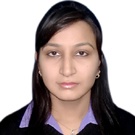 C 314 Nirala Nagar ,Lucknow 226020Sheetalgupta0512@gmail.com	OBJECTIVETo seek an opportunity and challenges for contribution in growth and development of your esteemed institution with my knowledge and efforts in excellent working environment.EDUCATIONAL QUALIFICATIONPROFFESIONAL EXPEREINCECompany-           Axis Bank Ltd.Designation-       Assistant ManagerDuration-             July 2012 - Oct 2013SUMMER INTERNSHIPCompany- NTPC A Maharatna CompanyDuration-     2 Months            Project Title-Ratio analysis of NTPC in comparison with TATA POWER.COMPUTER EXPOSUREWorking knowledge of MS Office.Exposure to internet.Good English. PERSONAL ACTIVITIES / ACHIEVEMENTSHONORS & AWARDS /ACCOMPLISHMENTSBagged few awards in athletics and dramatics at school.Has attended a course titled Accounting Application using computers of 36 hour duration from NIIT.Certification in Customer Service & banking codes and standard form Indian Institute of Banking and Finance.Certification in Credit Card For Bankers From Indian Institute of Banking and Finance.Bagged few certificates in previous organization (Axis Bank).PERSONAL SKILLSCommunication Skills.Highly Organized.Analytical skill.INTERESTS / HOBBIESReading Novels.Internet surfing.Solving puzzlesLANGUAGESProficient in Hindi & English. Elementary knowledge of German Place:Lucknow                                                                                                    (SheetalGupta)                                                         Date : 01/04/2017MBA ( Finance and Marketing )Amity Business SchoolAmity Business School7.2 (CGPA)7.2 (CGPA)May (2012)Bachelor of CommerceKanpur University62%62%June (2010)June (2010)IntermediateSeth Anandram Jaipuria School, Kanpur80%80%June (2007)June (2007)High SchoolSeth Anandram Jaipuria School,Kanpur76%76%June (2005)June (2005)